DOMÁCÍ PŘÍPRAVA 4. ROČNÍK 23. 4. - 24. 4.ČESKÝ JAZYK ČtvrtekUčebnice str. 84/8 napsat cvičení do sešituUčebnice str. 84/10 ústně tvořit větyPátekUčebnice str. 86/SLOVESADo sešitu zapsat žluté rámečkyPracovní sešit str. 24/2, 3MATEMATIKAČtvrtekPracovní sešit str. 15/1, 2, 3, 4PátekPracovní sešit str. 15/5, 6, 7, 8, 9ANGLICKÝ JAZYKNová slovíčka k zapsání do slovníčku: Výslovnost slovíček si můžete pustit zde: https://www.helpforenglish.cz/article/2008030801-dny-v-tydnuDOBROVOLNÉ ÚKOLYStále můžete psát a posílat vzkazy pro své spolužáky, některé už jsou na internetových stránkách školy a budu přidávat další.Nakresli portrét člena rodiny a napiš pár řádek o portrétovaném (co má rád, co rád dělá, co na něm/ní máš rád/a ty.Přeji všem krásný víkend a děkuji za spolupráci.Další učivo vložím v neděli 26. dubna večer. 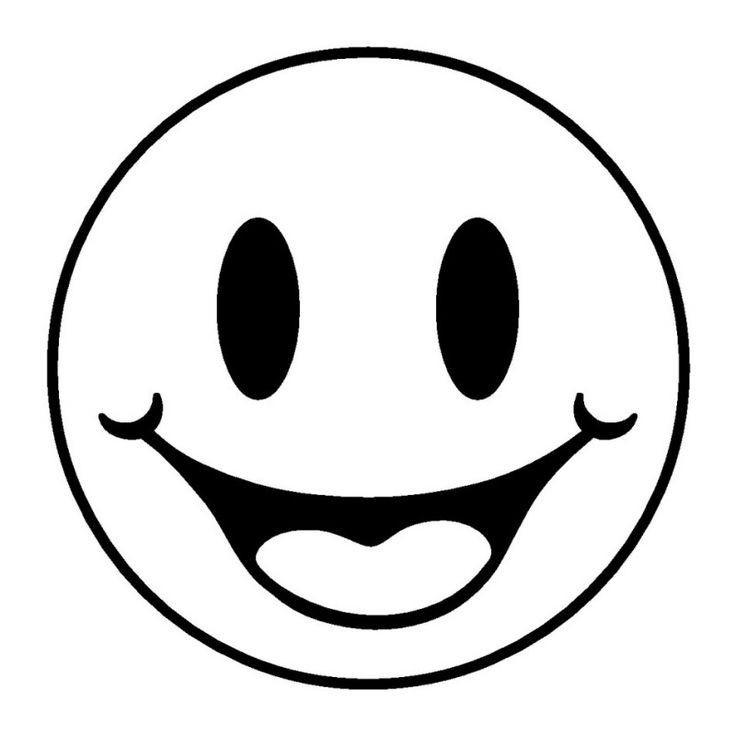 MondaymʌndeɪpondělíTuesdaytju:zdeɪúterýWednesdaywensdeɪ  středaThursdayθɜ:sdeɪčtvrtekFridayfraɪdeɪpátekSaturdaysætədeɪsobotaSundaysʌndeɪ  neděle